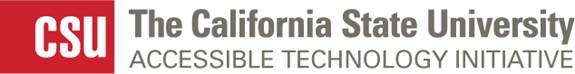 ATI Product Accessibility Statement RecommendationsPurpose of Accessibility StatementsAn Accessibility Statement is an important component in an organization’s overall accessibility strategy. An effective Accessibility Statement includes several key components including:A clear statement of commitment to ensuring equal access for all users.A summary of the overall level of compliance with accessible technology standards.Support Documentation and Services (Section 508 2017 601-603) Information for users with disabilities regarding product accessibility features and barriers.A mechanism to allows users to provide accessibility feedback.The Key Components section of this document describes each of these components in more detail and provides specific examples and recommendations that clarify the role and importance of each component.Key ComponentsCommitment StatementEmphasize your commitment to ensuring universal access to your IT product/service.Note ongoing efforts to monitor for and remediate accessibility issues as they are identified.Compliance StatusState the level of accessibility compliance of the product or webpage, e.g. WCAG A, AA, AAA and 508. List any third-party agencies with whom you have worked to evaluate accessibility support.Describe formal testing processes to determine accessibility conformance.Provide an accessibility roadmap which includes a timeline for resolving existing product accessibility barriers.Product Usage Information for Users with DisabilitiesDescribe any accessibility features that may improve accessibility for users with disabilities.Describe any accessibility barriers along with suggested interim workarounds.Feedback MechanismIndicate whether you have specific resources devoted to handling accessibility questions/concerns and provide the contact information for these resources.Provide a specific mechanism for users to:Request accessibility-related assistance or alternatve format for support documentReport accessibility problemsImplementation RecommendationsEnsure that the Accessibility Statement is Easy to Locate. ExamplesHelp MenuFooter HeaderKeep the Information in the Accessibility Statement Current.IT accessibility support changes over time due to product updates, accessibility evaluations, and remediation activities, regularly review and update the Accessibility Statement so it remains up-to-date.Include a revision date for the Accessibility Statement so end users know whether the info is current.Direct any questions or comments regarding this template to the ATI staff at ati@calstate.edu.